招聘单位：烟台顺达聚氨酯有限责任公司
招聘时间：2014年12月5日14：30——17：00
招聘地点：青岛科技大学崂山校区就业宣讲室烟台市顺达聚氨酯有限责任公司招聘简章企业简介：烟台市顺达聚氨酯有限责任公司成立于1996年，经过十多年的发展﹐已成长为具备硬质聚氨酯泡沫塑料系列产品的研制、开发、生产、经营为一体的现代化股份制企业，并成为为烟台冰轮集团配套服务提供商和烟台万华聚氨酯股份有限公司特约经销商。公司在2008年在辽宁省大连市投资建立分公司，目前为东北地区最大的聚氨酯硬泡材料生产基地和服务中心；在鲁南地区投资新建临沂分公司，并于2012年顺利投产使用。2014年在长春投建分公司，将于7月份正式投产运营。同时，为适应市场需求，顺达建立了“一站式”营销与服务网络，在济南、威海、临沂、大连、锦州、哈尔滨、郑州、福建、南京、合肥、武汉等地设立办事处，业务遍布全国各主要区域。公司秉承“以人为本”的用人理念，公司为员工提供了富有竞争力的薪资福利，轻松愉快的工作氛围和广阔的发展空间。顺达竞争力：1.聚氨酯硬泡行业佼佼者，冷库保温产品及施工服务全国第一；2.国家建筑外墙防火A级资质，万华股份公司特约经销商资质；3.冷链保温、建筑节能、浇注料、贸易四大事业部全面推进，年销售额以30%增速迅速扩张。招聘职位及要求：●销售工程师 （8人）要求：男，大专以上学历，综合素质较好，有学生干部经历或化工专业优先，能适应长期驻外。●工程预算员（2人）要求：1.男，本科及以上学历，工民建、建筑工程、土木工程等相关专业；2.能够熟练使用office办公软件及CAD绘图软件；3.责任心强,吃苦耐劳、具有团队合作精神，能够适应短期出差。●贸易专员（2人）要求：熟练使用WORD、EXCEL等办公软件，性格开朗，良好的沟通表达能力，国际贸易或英语相关专业者优先。福利待遇：薪资待遇：（1）销售工程：无责任底（2400—2600）+ 高额提成 + 话费补贴（240元/月）+餐费补贴（900元/月）+免费住宿。         （2）其他岗位:（2400——2600）+餐补+免费住宿+带薪休假.缴纳养老、医疗、失业、工伤、生育五项社会保险，住房公积金，补充商业保险；年度健康体检；工作餐（三餐）补助，免费提供住宿，免费提供上下班班车；各种培训和发展机会，广阔的晋升空间；丰富的员工活动、年会等，年度团建活动；传统节日礼金，结婚、生育喜庆贺礼礼金。销售业绩奖、优秀新人奖、优秀员工奖、敬业奉献奖、最佳协作奖、优秀团队奖、优秀管理者奖等各类奖励。企业网址：  http://www.sdpu.cn/    联系人：赵女士    电话：0535-6737208   投递简历邮箱：  hr@sdpu.cn          公司地址：芝罘区黄务东林南街78号    欢迎随时关注我们的招聘微信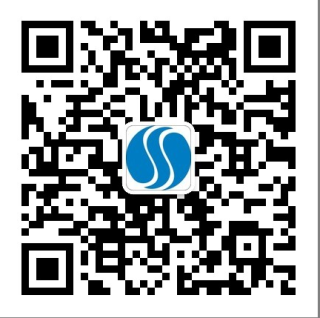 